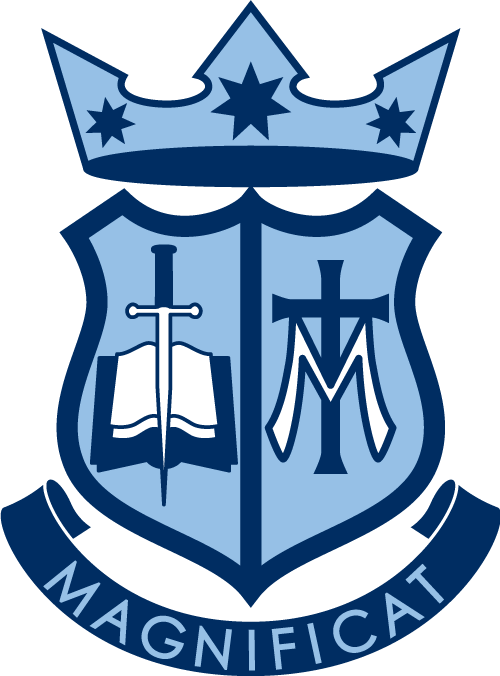 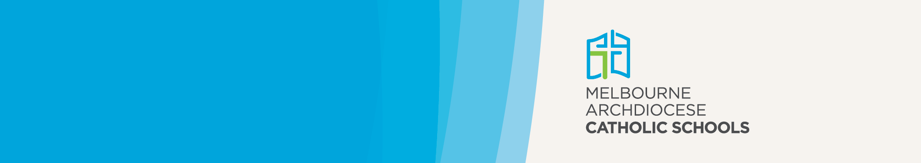 How staff members and volunteers are informed about students with medical needsStaff Members and volunteersPrior to a child with a diagnosed health care need, allergy or relevant medical condition commencing at St Paul’s Kealba, a Medical Management Plan authorised by the treating medical / health practitioner is required so that the school can enact appropriate care. St Paul’s Kealba will provide each staff member and volunteer (as appropriate) with access to the Medical Management Policy and teachers will be notified of students that have a Medical Management Plan and associated Student Health Plan and the practices required.   Parents are informed of how they can communicate any changes to the health care needs of their child through the enrolment policy, and regular reminders provided through the school newsletter, Program Support Group Meetings, Parent Teacher Meetings/Year level briefings, camps and excursion notifications.Policies and ProceduresSt Paul’s Kealba provides staff with information about the requirements of the managing health care needs in the following policies, procedures and guidance materials.  Staff are required to be familiar with the following policies and procedures.Communication protocols Staff, volunteers and parents are informed about school practices to manage medical conditions in the following ways:Further informationRefer to the school website for further policies and procedures.ItemLocationResponsibility forApplicable toUpdatedMedical Management PolicySickbayDeputy PrincipalstudentsJune 2022Administration of medication procedures SickbaySickbay duty personstudentsJune 2022What will be communicated?Date/Frequency e.g. termly, annually etcHow will this communication occur? / What is the process?Parents are informed of how they can communicate medical needs and any changes to the health care needs of their child.TermlyThis is done on enrolment and via the Medical Management Policy. Enrolment Packs include advice about the requirement to provide relevant medical information and diagnoses.A notice placed in the school newsletter each term advising of any new medical conditions requiring a medical plan, updates to medical plans or new and updated medicines.All parents of children will be asked to update advice related to any health care needs prior to all excursions and camps. Parents of children with existing Medical Management Plans and Student Health Plans are provided with a regular (generally annual) reminder of the requirement to provide the school with any updates/ changes to their child’s health care needsAll school staff and volunteers are provided with information about the requirements for managing student health care needs TermlySchool staff and volunteers are provided with information as part of the induction into the school, on the Medical Management Policy and Administration of Medication Procedures – including in the staff induction / induction manual, as well as annual teacher briefings. Additional staff meetings/training sessions to update staff on changes in policies, process for review of medical management, updated risk mitigation plans or newly diagnosed conditions.Staff are provided with details about:where the Medical Management Plans, Student Health Plans and medication are located Protocols for the use of children’s health care information for the purpose of the health, safety and wellbeing of the childProtocols for contacting an additional First Aid Officer All relevant school staff are provided with training about the requirements for managing student health care needsTermlyAll school staff have current first aid certification All school staff have certification in the management of anaphylaxisAll school staff and volunteers are provided with a six-monthly anaphylaxis briefingAll school staff participate in annual CPR training All school staff participate in asthma management.Relevant school staff are provided with specialised training if required to implement the medical management plan.Casual Replacement Teachers and Emergency Teachers are informed of Medical Management Policy and Administration of Medication Procedures As neededAll casual replacement teachers, specialist teachers, and emergency teachers and relevant volunteers are provided with:information as part of the induction into the school, in the staff induction manualInformation pertinent to their engagement or role and students that they will supervise